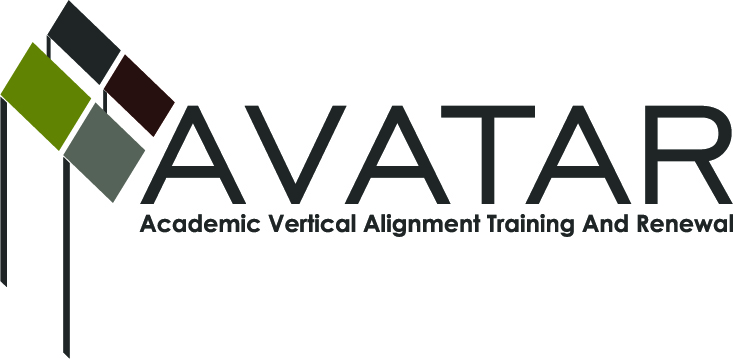 AVATAR Partnership Region: ESC 16Meeting/Session Documentation FormForm should be completed after each meeting and given to the Regional AVATAR Coordinator/FacilitatorAgenda Format Key:  P = Presentation, F = Feedback, D = Decision-Making, W = Work Group, O = Other, with explanationAVATAR Meeting Minutes Meeting Participant ListMeeting:Meeting:AVATAR Coordinator (Robin Adkins) & Math Team Member (Cheryl Freeman)AVATAR Coordinator (Robin Adkins) & Math Team Member (Cheryl Freeman)AVATAR Coordinator (Robin Adkins) & Math Team Member (Cheryl Freeman)AVATAR Coordinator (Robin Adkins) & Math Team Member (Cheryl Freeman)AVATAR Coordinator (Robin Adkins) & Math Team Member (Cheryl Freeman)AVATAR Coordinator (Robin Adkins) & Math Team Member (Cheryl Freeman)AVATAR Coordinator (Robin Adkins) & Math Team Member (Cheryl Freeman)AVATAR Coordinator (Robin Adkins) & Math Team Member (Cheryl Freeman)Meeting Purpose:Meeting Purpose:Progress Report: `13-14 Activities to-date & PlanningProgress Report: `13-14 Activities to-date & PlanningProgress Report: `13-14 Activities to-date & PlanningProgress Report: `13-14 Activities to-date & PlanningProgress Report: `13-14 Activities to-date & PlanningProgress Report: `13-14 Activities to-date & PlanningProgress Report: `13-14 Activities to-date & PlanningProgress Report: `13-14 Activities to-date & PlanningDate:Date:1-10-14Start Time:2:50 pm2:50 pm2:50 pmEnd Time:End Time:3:50 pmMeeting Coordinator/ Facilitator:Meeting Coordinator/ Facilitator:Robin AdkinsLocation:Location:Location:Location:Canyon High SchoolCanyon High SchoolCanyon High SchoolMeeting Recorder:Meeting Recorder:RAMeeting Timekeeper:Meeting Timekeeper:Meeting Timekeeper:Meeting Timekeeper:RARARATimeTopicTopicTopicTopicFormatDiscussion LeaderDiscussion LeaderDesired OutcomeDesired Outcome2:50 pm1.  Discuss activities to-date.1.  Discuss activities to-date.1.  Discuss activities to-date.1.  Discuss activities to-date.FRA/CFRA/CFGain understanding of work done to-date.Gain understanding of work done to-date.3:20 pm2.  Discuss next steps.2.  Discuss next steps.2.  Discuss next steps.2.  Discuss next steps.FRA/CFRA/CFPlanning for project.Planning for project.3:50 pm3.  Adjourn.3.  Adjourn.3.  Adjourn.3.  Adjourn.Numbered items below correspond to agenda items above.1.  Cheryl teaches upper level classes (dual-credit & AP) so hasn’t implemented journal.  Jessica Ray teaches Alg. II, but hasn’t implemented journal.  Her students keep a notebook for their own benefit (includes “foldables”).  Jessica tells them how to set it up.  Students cull out info at beginning of Coll. Alg. to make it more concise.  Other reasons for not implementing: -Time contraints; -Not knowing what it should look like; -Thinks kids wouldn’t keep up with it and would require too much teacher effort; -Thinks seniors are set in their ways and wouldn’t want to do it; -Kids would rather look up the information on Khan Academy and on the teacher tutorial site.2.  Cheryl thinks teachers sharing different ideas and techniques to teach the same concept would be valuable.  We need to come up with ideas and techniques (e.g., “foldables”) to grab students’ attention and share those ideas with each other.NameTitleOrganization/InstitutionCheryl FreemanAVATAR Math Team Member – Math TeacherCanyon High SchoolRobin AdkinsAVATAR Coordinator – P-16 SpecialistRegion 16 ESC